 The Bettridge Centre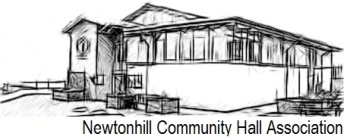 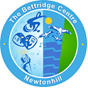 An NCHA CompanyCorporate Booking Form – Small BusinessBooking FormNewtonhill Community Hall Association is a registered charity in Scotland - SC002063The Bettridge Centre, Coastal Park, Newtonhill, Aberdeenshire, AB39 3UL01569 731320   ∞   www.bettridgecentre.org.uk   ∞   info@bettridgecentre.org.uk 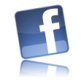         Join us on Facebook!!! www.facebook.com/Bettridge.CentreStatement of ContractPlease return this fully completed form together with the appropriate deposit (unless otherwise agreed) to the Bettridge Centre. We will fill in the details and sign the box below to complete our contract. The booking will only be a confirmed booking if the form is signed by the hirer and by a representative of the Bettridge Centre.Invoice(s) will then be raised and dispatched to you or the body responsible for payment as indicated on the front page. The balance of payment or full payment is due on receipt of our invoice unless otherwise agreed. Terms and ConditionsIMPORTANT – Please read this section carefullyThe NCHA is operated as a company limited by guarantee with charitable status, the Bettridge Centre is the charity’s trading arm and as such we endeavour to give total satisfaction in all our business arrangements.  To enable us to do this we ask you to read these notes carefully. Standard rates apply to non-profit making individuals, groups, arts or sports clubs. Out of Hours rates apply in all other cases. Prices are reviewed annually prior to 31st December and are applied to bookings effective 1st January for the following year. Prices charged for an event will be prices applicable on the day of the event, not those applicable at time of booking.Out with normal operating hours, standard prices for lounge and small hall include one member of centre staff on duty, main hall prices include two members of staff. If additional staff members are required e.g. to satisfy the requirements of the Public Entertainment Licence, each additional staff member will be charged for.To satisfy the requirements of the Public Entertainment Licence, the Centre may hire professional security staff. This will be added to your invoice at cost. The decision of the Centre in this regard is final.All users will be expected to leave the Centre as they find it. The NCHA / Bettridge Centre accept no responsibility for any damage to equipment owned by users.The booking made herein will only become valid and confirmed upon receipt of a fully completed and signed booking form.  A deposit of 50% is normally required for non-regular and / or casual bookings.  Aberdeenshire Council will be required to pay the invoice for the booking no later than 2 working days after the date of the booking.  Should a booking be cancelled by the Aberdeenshire Council, the Bettridge Centre will invoice Aberdeenshire Council for any loss of revenue surrounding that booking.  This will include reimbursement of cancelling previously booked regular user groups to allow the Aberdeenshire Councils event to take place. Private hire sessions last 55 minutes. All bookings must commence on the hour.  Bookings must include time for set up/ tidy up. Generally, the kitchen is an open area which can be used by any group with a booking; however, if a user pays for exclusive use of the kitchen, then it will be unavailable to other users of the Centre for that period.Access to and use of the stage, all related areas and all technical equipment is strictly restricted to authorised personnel only.  A list of authorised personnel is held in the office. It is compulsory to consult with a member of the NCHA/Bettridge Centre technical staff or an authorised person if you require use of the stage or any other technical equipment. Consultation time re lighting/sound setup will be charged at standard operator rate.The hirer must accept responsibility for any damage caused to the venue by the hirer or the hirer’s guests. Damage to the Centre or to equipment caused by unauthorised use will result in the hirer named on Page 1 being liable to pay such bills as is required to replace, repair or renew any and all damaged equipment.Any organisation, groups or individuals organising events attended by children up to the age of 16, must arrange to have sufficient individuals present at the event who are in possession of a current Disclosure Scotland Certificate.To comply with fire regulations and Health and Safety requirements, the Centre is limited to maximum numbers in various locations as detailed below.Main Hall (theatre style) - 250 people.			Small hall – 120 peopleMain Hall (cabaret style) - 250 people.			Lounge – 50 peopleThe NCHA/Bettridge Centre cannot accept responsibility for any damage loss or personal injury up to and including death to the hirer or the hirer’s guests howsoever caused.All Electrical appliances and cables being used in Centre have to be PAT tested and proof of PAT testing produced to Manager prior to event. If Appliances & Cables have not been tested, they cannot be used in Centre.HOURLY RATESLOUNGE ORSMALL HALLMAIN HALLMAINHALL & STAGEKITCHENOFF PEAK    Mon-Fri:   09:00-17:00                      Sat/Sun:   10:00-17:00£20.00 per Hr£30.00 per Hr£34.00 per Hr£8.00 per HrPEAK            Mon-Fri:  06:00 – 09:00                                                                                                                 17:00 – 23:00£22.00 per Hr£34.00 per Hr£38.00 per Hr£10.00 per HrOrganisationContact NameAddress (Inc. Postcode)Mobile/Home TelephoneEmail AddressPURPOSE OF EVENTPURPOSE OF EVENTEVENT DATEEVENT DATENO’S ATTENDINGNO’S ATTENDINGDAYS(CIRCLE)MONDAYTUESDAYWEDNESDAYTHURSDAYFRIDAYSATURDAYSUNDAYAREAS REQUIREDAREAS REQUIREDLOUNGESMALL HALLMAIN HALLMAIN HALL/STAGEMAIN HALL/STAGEKITCHENSTART TIMESTART TIMEFINISH TIMEFINISH TIMEADDITIONAL SERVICESADDITIONAL SERVICESNO REQUIREDSTART TIMEFINISH TIMETEA/COFFEE & BISCUITS£2.00       PER HEADLUNCHESON REQUEST ONLY       PER HEADPROJECTOR & SCREEN (NOT available in Main Hall)£10           PER DAYFLIP CHART STAND ONLYFREEMICROPHONE STAGE £5           PER DAYMICROPHONE HALL/LOUNGE£10          PER DAYSOUND/LIGHTING SYSTEM£12PER HOURSOUND ONLY£10PER SESSION***Bookings made out with normal opening hours will be charged at Peak/Commercial rates. The Centre closes at 10pm Monday to Friday and 5pm Saturday and Sunday. Sessions last 55 Minutes and Users are asked to vacate the hall at 5 minutes to the hour.A cleaning charge may be levied if the condition of the hall or lounge is considered to be unsatisfactory.Office Use OnlySIGNED FORM RECEIVEDINVOICE NUMBERDEPOSIT RECEIVEDFULL PAYMENTDATESIGNATURETHIS BOX IS TO BE COMPLETED BY THE HIRERI have read and understood all of the NCHA/Bettridge Centre terms and conditions and agree to be legally bound by them.Signed as, or on behalf of, the hirer:Full name    _____________________________________  Signature    _________________________________________________	Date_______________________THIS BOX IS TO BE COMPLETED BY A REPRESENTATIVE OF THE NCHA/BETTRIDGE CENTRESigned on behalf of the NCHA/Bettridge CentreFull name    _____________________________________  Signature    _________________________________________________	Date_______________________